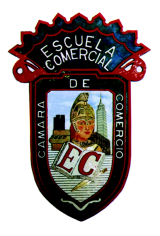 OBJECTIVE: Apply the knowledge related to the American Institute of Management and its proposals to perform an administrative audit.INSTRUCTIONS    Print the following exercise. Match the columns on the left with its correspondent meaning on the right column. Write in the parenthesis the number that corresponds according to the left columnAnswer the following questions:1.- What do you think about the method determined by the American Institute of Management?2.- What is your opinion regarding the questionnaires prepared by the Institute?3.- Give your conclusions about the scales determined by the American Institute to measure the performance of an orgationGroup: F53A     Date October 16th to 18thProfra. Rosa María López LariosBoard of DirectorsGuarantee continuous operations in the organismManagers evaluationProper management of resources, long term policies, depreciation methodsProduction efficiencyQuality and price. Consumers loyaltyDistributionBalance between business needs and shareholders requestsFinancial policiesKnow their integrity, ability and dynamismThe American Institute of Management issuedReligious, education, hospital, profit and non-profit purposes(      )The starting points of the method areProfit entities and non-profit entities(      )The American Institute of Management considers a method to evaluateMinimum 7,500 points and maximum 10,000 points (      )The types of enterprises to be audited are classified into Organizational structure, functions, growth, financial policies, operating efficiency, administrative assessment(     )The American Institute of Management uses a scale of  The Manual of Excellence Managements(     )